OMB No. 0930-03xxExpiration Date: xx/xx/xxParent Questionnaire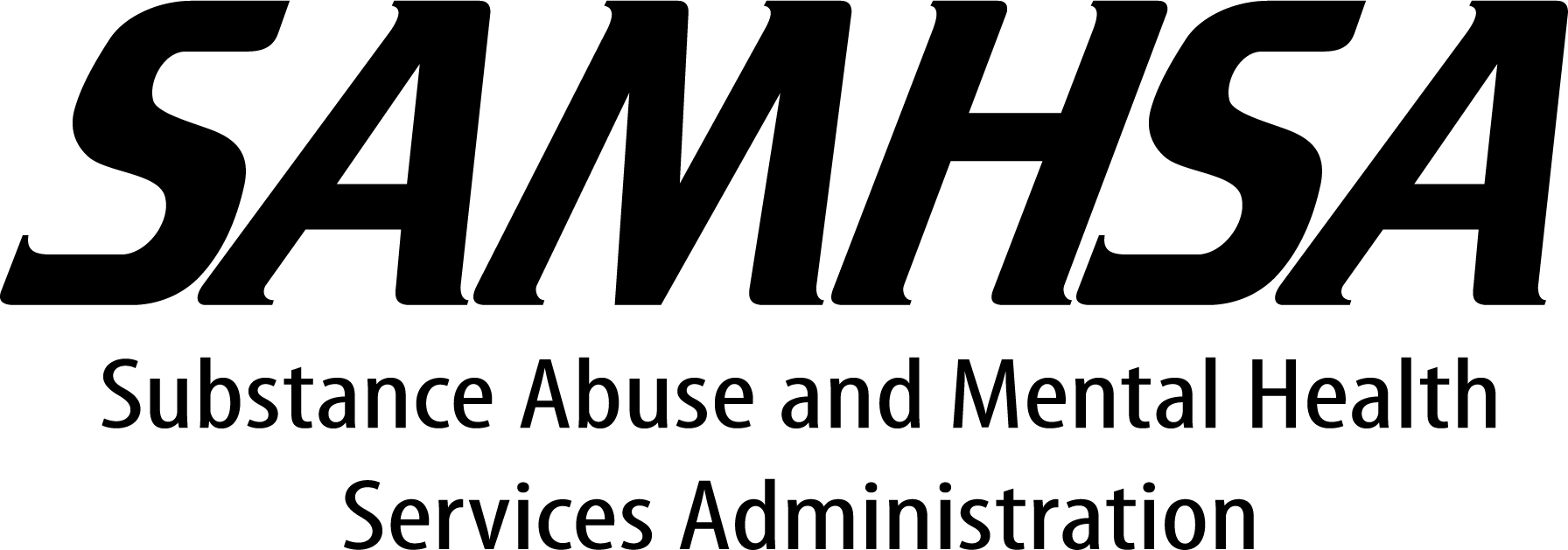 Section I: Screener Are you a parent or guardian of one or more children ages 9 through 20? Please include children living in your household part time or full time. YesNoIf you said “No,” please stop now. This questionnaire is for parents or guardians who have children ages 9 through 20 living part time or full time in their household. Please indicate in the grid below the ages of each child ages 9 through 20 living in your household either part time or full time. If you have more than one child, please mark in order of youngest to oldest as indicated in the column headers. Please indicate the genders of the children (ages 9 through 20) living in your household either part time or full time. As before, if you have more than one child, please mark in order of youngest to oldest. Section II: Attitudes on Underage Drinking and Other Substance Use Questions 4–6 will require answers for each child ages 9 through 20 living in the household either part time or full time. In your opinion, what are the three most important issues to discuss with your children ages 9 through 20 today? Please check the 3 boxes that apply to each child. As before, if you have more than one child, please mark in order of youngest to oldest. How strongly do you agree or disagree with the following statements? 5a.	“Underage drinking is an important issue to discuss with my ____ year-old child.” 5b.	“Talking to my child about underage drinking is likely to make a difference in the decisions he or she makes.” 5c.	How confident do you feel in your ability to influence each of your children’s decisions about drinking alcohol? How strongly do you agree or disagree with the following statements? 6a.	“Other substance use (including prescription misuse) is an important issue to discuss with my ____ year-old child.” 6b.	“Talking to my child about other substance use (including prescription misuse) is likely to make a difference in the decisions he or she makes.” 6c.	How confident do you feel in your ability to influence each of your children’s decisions about using other substances (including prescription misuse)? How strongly do you agree or disagree with the following statements? 7a.	“Tobacco product use (e.g. cigarette, e-cigarette, smokeless tobacco or hookah) is an important issue to discuss with my ____ year-old child.” 7b.	“Talking to my child about tobacco product use (e.g. cigarette, e-cigarette, smokeless tobacco or hookah) is likely to make a difference in the decisions he or she makes.” 7c.	How confident do you feel in your ability to influence each of your children’s decisions about using tobacco products? How susceptible do you feel that your __-year-old child is to drinking alcohol without your permission in the next 6 months? How susceptible do you feel that your __-year-old child is to using other substances (including prescription misuse) in the next 6 months? How susceptible do you feel that your __-year-old child is to using tobacco products (e.g. cigarette, e-cigarette, smokeless tobacco or hookah) in the next 6 months? Section III: Having the Conversation Within the past 3 months, how often have you talked to your children ages 9 through 20 about underage drinking? 11a.	What main point(s) do you generally emphasize when talking to your children ages 9 through 20 about underage drinking? Please detail the point(s) you emphasize here: Within the past 3 months, how often have you talked to your children ages 9 through 20 about other substance use (including prescription misuse)? 12a.	What main point(s) do you generally emphasize when talking to your children ages 9 through 20 about other substance use? Please detail that point you emphasized here: Within the past 3 months, how often have you talked to your children ages 9 through 20 about tobacco product use (e.g. cigarette, e-cigarette, smokeless tobacco or hookah)? 13a.	What main point(s) do you generally emphasize when talking to your children ages 9 through 20 about tobacco product use? Please detail the point(s) you emphasized here: Section IV: Product Testing Rotate exposure to THREE TEST MATERIALS HERE [e.g., Conversation Starter Guide, Print PSA, and Video PSA] PRODUCT #1 14a.	How appealing is Product X? 14b.	Did you learn anything new from Product X or did it make you think differently about underage drinking/other substance use/tobacco product use? YesNoPlease provide specific details on what you learned or how the materials made you think differently: __________________________________________________________________________________________________________________________________________________14c.	Overall, how effective is Product X in encouraging you to talk to your __-year-old child about underage drinking/other substance use/tobacco product use? 14d.	Does Product X convince you to talk to your child about underage drinking/other substance use/tobacco product use in the next 3 months? YesNo14e.	How might Product X be improved? Please be as specific as possible. _______________________________________________________________________________________________________________________________________________________________________________________________________________PRODUCT #2 15a.	How appealing is Product X? 15b.	Did you learn anything new from Product X or did it make you think differently about underage drinking/other substance use/tobacco product use? YesNoPlease provide specific details on what you learned or how the materials made you think differently: __________________________________________________________________________________________________________________________________________________15c.	Overall, how effective is Product X in encouraging you to talk to your __-year-old child about underage drinking/other substance use/tobacco product use? 15d.	Does Product X convince you to talk to your child about underage drinking/other substance use/tobacco product use in the next 3 months? YesNo15e.	How might Product X be improved? Please be as specific as possible. __________________________________________________________________________________________________________________________________________________PRODUCT #3 16a.	How appealing is Product X? 16b.	Did you learn anything new from Product X or did it make you think differently about underage drinking/other substance use/tobacco product use? YesNoPlease provide specific details on what you learned or how the materials made you think differently: __________________________________________________________________________________________________________________________________________________16c.	Overall, how effective is Product X in encouraging you to talk to your __-year-old child about underage drinking/other substance use/tobacco product use? 16d.	Does Product X convince you to talk to your child about underage drinking/other substance use/tobacco product use in the next 3 months? YesNo16e.	How might Product X be improved? Please be as specific as possible. __________________________________________________________________________________________________________________________________________________Section V: Closing Please indicate how much you agree or disagree with the following statement for each of your children ages 9 through 20: “In the near future, I intend to discuss underage drinking with my child.” 17a.	If you selected “Strongly disagree” or “Disagree” that you will discuss underage drinking with your child/children in the near future, please explain why. Please indicate how much you agree or disagree with the following statement for each of your children ages 9 through 20: “In the near future, I intend to discuss other substance use (including prescription misuse) with my child.” 18a.	If you selected “Strongly disagree” or “Disagree” that you will discuss other substance use with your child/children in the near future, please explain why. Please indicate how much you agree or disagree with the following statement for each of your children ages 9 through 20: “In the near future, I intend to discuss tobacco product use (e.g. cigarette, e-cigarette, smokeless tobacco or hookah) with my child.” 19a.	If you selected “Strongly disagree” or “Disagree” that you will discuss tobacco product use with your child/children in the near future, please explain why. Section VI: Demographics What is your age? Please write your age below. ________What is your gender? MaleFemaleAre you Hispanic or Latino? YesNoWhat is your race? Select all that apply. American Indian or Alaska NativeAsianBlack or African AmericanNative Hawaiian or other Pacific IslanderWhiteWhat is the highest degree or level of education you have completed? Less than a high school diploma Regular high school diploma or GED or alternative credentialSome college credit or trade school, no degree Associate’s degree or trade school diploma/certificate Bachelor’s degree Master’s degree or higher What is your annual household income? Less than $10,000$10,000–$19,999$20,000–$29,999$30,000–$39,999$40,000–$49,999$50,000–$59,999$60,000–$69,999$70,000–$79,999$80,000–$89,999$90,000–$99,999$100,000–$149,000150,000 or morePrefer not to answerOverall, how many children are living in your household part time or full time from each age category? ______ 8 years old or younger______ 9 to 12 years old______ 13 to 15 years old______ 16 to 17 years old______ 18 to 20 years old______ 21 years old or olderThank you for completing this questionnaire!1st Child(youngest/only)2nd Child(second youngest)3rd Child(third youngest)4th Child (fourth youngest)910111213141516171819201st Child(youngest/only)2nd Child (second youngest)3rd Child (third youngest)4th Child (fourth youngest)MaleFemale1st Child(youngest/only)2nd Child(second youngest)3rd Child(third youngest)4th Child(fourth youngest)Academic achievement and performance Health (e.g., nutrition, physical activity, etc.)Risky sexual behaviorViolence (e.g., violence in your neighborhood, physical or sexual abuse, bullying, school safety, etc.)Mental health (e.g., ADHD, depression, anxiety, eating disorders, suicide, etc.)Making friends/maintaining positive relationships with family and/or peersPeer pressureAbuse/overuse of electronics (e.g., gaming/social media use via smartphone, iPad, or computer)Negative social media influence (e.g., online bullying, peer pressure, predators)Drug use (including prescription misuse)Underage drinking (i.e., drinking alcohol before the legal age of 21)Use of tobacco products. Select all that apply.cigarettese-cigarettes (e.g., blu, JUUL, Logic, MarkTen XL, and Vuse)smokeless tobacco (defined as chewing tobacco, snuff, or dip)hookahsSomething else, please specify: 
	I do not believe there are any issues that I need to discuss with my child today1st Child(youngest/only)2nd Child (second youngest)3rd Child (third youngest)4th Child (fourth youngest)Strongly disagreeDisagreeAgreeStrongly agree1st Child(youngest/only)2nd Child (second youngest)3rd Child (third youngest)4th Child (fourth youngest)Strongly disagreeDisagreeAgreeStrongly agree1st Child(youngest/ only)2nd Child (second youngest)3rd Child (third youngest)4th Child (fourth youngest)Not at all confidentSomewhat confidentConfidentVery confident1st Child(youngest/only)2nd Child (second youngest)3rd Child (third youngest)4th Child (fourth youngest)Strongly disagreeDisagreeAgreeStrongly agree1st Child(youngest/only)2nd Child (second youngest)3rd Child (third youngest)4th Child (fourth youngest)Strongly disagreeDisagreeAgreeStrongly agree1st Child(youngest/ only)2nd Child (second youngest)3rd Child (third youngest)4th Child (fourth youngest)Not at all confidentSomewhat confidentConfidentVery confident1st Child(youngest/only)2nd Child (second youngest)3rd Child (third youngest)4th Child (fourth youngest)Strongly disagreeDisagreeAgreeStrongly agree1st Child(youngest/only)2nd Child (second youngest)3rd Child (third youngest)4th Child (fourth youngest)Strongly disagreeDisagreeAgreeStrongly agree1st Child(youngest/ only)2nd Child (second youngest)3rd Child (third youngest)4th Child (fourth youngest)Not at all confidentSomewhat confidentConfidentVery confident1st Child(youngest/ only)2nd Child (second youngest)3rd Child (third youngest)4th Child (fourth youngest)Not at all susceptibleSomewhat susceptibleSusceptibleVery susceptible1st Child(youngest/ only)2nd Child (second youngest)3rd Child (third youngest)4th Child (fourth youngest)Not at all susceptibleSomewhat susceptibleSusceptibleVery susceptible1st Child(youngest/ only)2nd Child (second youngest)3rd Child (third youngest)4th Child (fourth youngest)Not at all susceptibleSomewhat susceptibleSusceptibleVery susceptible1st Child(youngest/only)2nd Child (second youngest)3rd Child (third youngest)4th Child (fourth youngest)Not at all in the past 3 monthsOnceTwiceThree timesFour timesFive times or more1st Child(youngest/only)2nd Child (second youngest)3rd Child (third youngest)4th Child (fourth youngest)Not at all in the past 3 monthsOnceTwiceThree timesFour timesFive times or more1st Child(youngest/only)2nd Child (second youngest)3rd Child (third youngest)4th Child (fourth youngest)Not at all in the past 3 monthsOnceTwiceThree timesFour timesFive times or moreProduct XVery appealingAppealingSomewhat appealingNot at all appealingProduct XVery effectiveEffectiveSomewhat effectiveNot at all effectiveProduct XVery appealingAppealingSomewhat appealingNot at all appealingProduct XVery effectiveEffectiveSomewhat effectiveNot at all effectiveProduct XVery appealingAppealingSomewhat appealingNot at all appealingProduct XVery effectiveEffectiveSomewhat effectiveNot at all effective1st Child(youngest/only)2nd Child (second youngest)3rd Child (third youngest)4th Child (fourth youngest)Strongly disagreeDisagreeAgreeStrongly agree1st Child(youngest/only)2nd Child (second youngest)3rd Child (third youngest)4th Child (fourth youngest)Strongly disagreeDisagreeAgreeStrongly agree1st Child(youngest/only)2nd Child (second youngest)3rd Child (third youngest)4th Child (fourth youngest)Strongly disagreeDisagreeAgreeStrongly agree